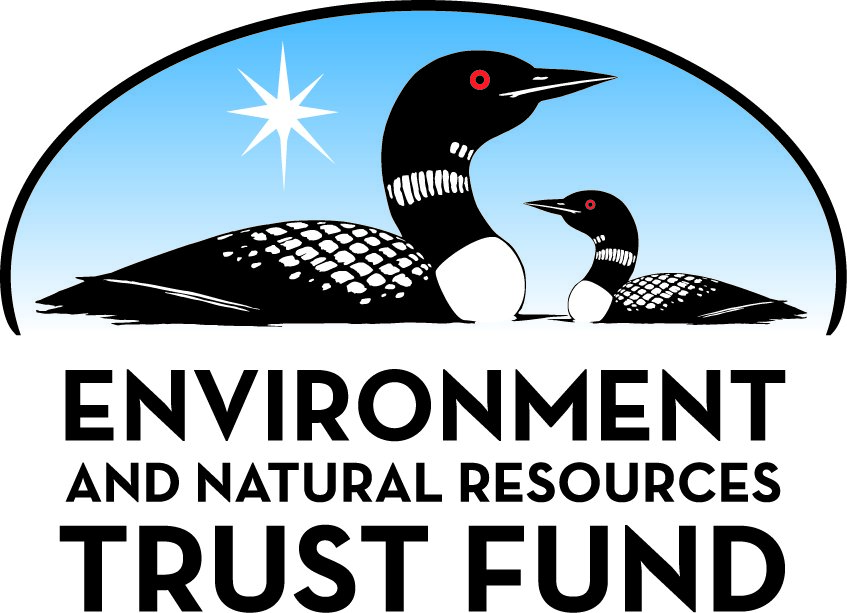 Environment and Natural Resources Trust Fund2022 Request for ProposalGeneral InformationProposal ID: 2022-022Proposal Title: Reaching Minnesota’s recent immigrant community with environmental educationProject Manager InformationName: Paul CapelOrganization: U of MN - College of Science and EngineeringOffice Telephone: (612) 625-3082Email: capel001@umn.eduProject Basic InformationProject Summary: With Minnesota’s recent immigrant high school students as liaisons, this will identify the priority needs for environment education for their local communities, help develop, and communicate these educational materials.Funds Requested: $177,000Proposed Project Completion: June 30 2024LCCMR Funding Category: Small Projects (H)
	Secondary Category: Environmental Education (C)Project LocationWhat is the best scale for describing where your work will take place?  
	Region(s): MetroWhat is the best scale to describe the area impacted by your work?  
	Region(s): MetroWhen will the work impact occur?  
	During the Project and In the FutureNarrativeDescribe the opportunity or problem your proposal seeks to address. Include any relevant background information.Minnesota’s newest residents, recent immigrants, arrive in our State with little knowledge of our environment and how to interact with it. They need environmental education to become aware of human health and safety concerns (such as safe drinking water, lead poisoning, lake ice safety), aware of the respect and rules for environmental care (such as waste disposal, recycling, litter, fishing rules), and aware of the vast environmental recreational opportunities that Minnesota offers. Although this knowledge has been published by State, county, and city agencies, much of this material is not accessible to the recent immigrant communities. This project aims to create a process that will bring culturally-relevant, accessible environmental education to Minnesota’s recent immigrants. The agencies that are tasked to provide environmental education to the people of Minnesota have limited ability to specifically discover and meet the needs of the recent immigrants. Finally, the high school students from the recent immigrant communities oftentimes have little opportunities to explore our beautiful environment outside of the city. This project will allow the student participants to experience the environment as part of their participation and, hopefully, inspire some of them to seek careers in environmentally-relevant fields.What is your proposed solution to the problem or opportunity discussed above? i.e. What are you seeking funding to do? You will be asked to expand on this in Activities and Milestones.This project will provide accessible environmental education to the recent immigrant communities through their children who are in high school. High school students will help create a questionnaire and interview their families, extended families, and communities to help articulate their environmental education needs relative to human health and safety concerns, respect and rules for environmental care, and recreational opportunities. The interviews by the high school students will be supplemented by interviews of professionals who work directly with the recent immigrants (medical, legal, relocation staff, social services) by UMN students. The interviews will also help identify the best ways to communicate the educational materials to their communities.
	This pilot will be hosted by Lincoln International High School (LIHS), a charter high school in Minneapolis, which has a student population of exclusively recent immigrants.  Somali, Spanish, and Oromo are the three largest language groups at LIHS. The student interviews will be summarized and the most important topics identified. Accessible environmental education will be developed for the important topics, based on resource documents already available by the State, county, and city agencies. The educational products will be communicated back to the community through the high school students and a community fair.What are the specific project outcomes as they relate to the public purpose of protection, conservation, preservation, and enhancement of the state’s natural resources? At the core, this project will develop a process to bring accessible environmental education to recent immigrant communities in Minnesota. The long-term outcome will be a verified process that can be replicated in other communities and schools. For this pilot project, the specific outcomes will be the identification of the high priority needs for environmental education for three immigrant communities in the Twin Cities. Educational materials for these priority needs will be provided to the communities and communicated to Minnesota agencies working with the environment and professionals (medical, legal, social services, relocation) working with the immigrant communities.Activities and MilestonesActivity 1: Identify the environmental education needs of recent immigrant communitiesActivity Budget: $60,474Activity Description: 
The project will have two annual cycles with each year learning from the previous year’s experiences. In the first year, the project will start in the high school student’s environmental science class. A questionnaire will be developed in a collaboration of the LIHS students and staff and UMN students and project manager. The high school students will use this questionnaire to interview their families, extended families, and communities. The community interviews by the LIHS students will be supplemented by interviews by UMN students with professionals (such as medical, legal, and relocation staff) who work directly with the recent immigrants. No personal information will be collected from the people who are being interviewed. The LIHS and UMN students will use digital survey forms and the responses will be transferred to a database. These interviews will be summarized. The results will be used to choose priority topics and provide an understanding of the best media types to best communicate the developed materials to each of the communities.Activity Milestones: Activity 2: Communication of environmental education to the recent immigrant communitiesActivity Budget: $80,079Activity Description: 
The environmental education materials will be developed during the spring semesters. The LIHS and UMN students, together with the LIHS and UMN staff will collaborate on the development of the educational materials. The existing content of published resources from health, environmental, and tourism agencies will be used as the resource documents for the development of culturally-relevant educational materials for the community. Final materials could be in the form of text, graphics, audio, or video, depending on the best ways to reach the communities. The educational materials will be transferred to the immigrant communities through the high school students to their families, friends, and mosques/churches. The materials will be made available for use by agencies and community professionals. LIHS will post all of the developed materials on their website. A community fair will be held each year to disseminate the materials. Agencies will be invited to host booths and talk to the public. In addition, the high school students will have field trips of environmental experiences (Mississippi River boat ride) for their participation and excellence in doing the community interviews and preparation of educational materials. The environmental experience could inspire some of the students to seek environmentally-relevant careers.Activity Milestones: Activity 3: Documentation and communication of the process for the benefit of other schools and other communitiesActivity Budget: $36,447Activity Description: 
The process of delivering environmental education to recent immigrant communities with the help of Lincoln High school students will be a learning prototype that could be replicated in other high schools that serve recent immigrant communities. The project will be evaluated at the end of the first academic year (June 2023) and adjusted, as needed, for the following academic year. A dedicated Lincoln High staff member will guide this project in the high school, and document and evaluate the process. The process will also evaluated by the high school students and staff at Lincoln,  and by the UMN project manager and UMN students.  The lessons learned from the project will be summarized in one or more education/scientific journal articles. Presentations will be made at education and/or scientific conferences, such as the Minnesota Water Resources Conference. Additional presentations will be made to the various State, county, and city agencies who provided the source material for the educational modules prepared for the recent immigrant communities.Activity Milestones: Project Partners and CollaboratorsLong-Term Implementation and FundingDescribe how the results will be implemented and how any ongoing effort will be funded. If not already addressed as part of the project, how will findings, results, and products developed be implemented after project completion? If additional work is needed, how will this be funded? 
Based on the outcome of this project, this process could be continued as part of the curriculum at Lincoln International High School (LIHS) and replicated by other high schools. Broader implementation will occur through publication of findings in the peer-reviewed literature and communication of results to other educators, State, county, and city agencies, and the public.  Additional small grants will be sought by LIHS from State, county, city, and Federal agencies to expand the communication aspects and the annual community fair.Other ENRTF Appropriations Awarded in the Last Six YearsProject Manager and Organization QualificationsProject Manager Name: Paul CapelJob Title: Adjunct Associate ProfessorProvide description of the project manager’s qualifications to manage the proposed project. 
Dr. Paul Capel will be responsible for design and supervision of this project. His work focuses on water quality, the environmental behavior and transport of chemicals, and the importance of hydrologic flowpaths on chemical transport. He worked for the US Geological Survey for more than 30 years designing, conducting, and directing large-scale, water-quality field and modeling studies on in agricultural and urban areas. Dr. Capel is a member of the graduate faculty in Water Resources Science. He teaches in the UMN Department of Civil, Environmental, and Geo- Engineering and in the Honor Program. He has co-authored over 110 articles in peer reviewed journals, reports, and books. He has served on advisory and review panels for the US Department of Agriculture, US Environmental Protection Agency, and US Department of the Interior. He has trained 20 MS and 4 PhD students, as well as numerous undergraduates. He is also the faculty advisor the UMN student group “Engineers Without Borders “which does community development projects both locally and internationally.
B.A., Chemistry and Science Education, 1979, Evangel College, Springfield, MO.
M.S.C.E, Civil Engineering, 1983, University of Minnesota, Minneapolis, MN.
Ph.D., Civil Engineering, 1988, University of Minnesota, Minneapolis, MN.Organization: U of MN - College of Science and EngineeringOrganization Description: 
The University of Minnesota is one of the largest, most comprehensive, and most prestigious public universities in the United States (http://twin-cities.umn.edu/about-us). The offices of the PI contain the necessary fixed and moveable equipment and facilities needed for the proposed study.Budget SummaryClassified Staff or Generally Ineligible ExpensesNon ENRTF FundsAttachmentsRequired AttachmentsVisual ComponentFile: Alternate Text for Visual ComponentThe graphic shows a flow diagram of the process proposed that uses the high students of recent immigrants to reach their communities with environmental education. In the Fall semester, the high schools students, in collaboration with UMN students, explore environmental-human connections and prepare a questionnaire to understand the environmental education needs for their communities. Then, the high schools and UMN students conduct interviews the community and professionals serving recent immi...Administrative UseDoes your project include restoration or acquisition of land rights? 
	NoDoes your project have potential for royalties, copyrights, patents, or sale of products and assets? 
	NoDo you understand and acknowledge IP and revenue-return and sharing requirements in 116P.10? 
	N/ADo you wish to request reinvestment of any revenues into your project instead of returning revenue to the ENRTF? 
	N/ADoes your project include original, hypothesis-driven research? 
	YesDoes the organization have a fiscal agent for this project? 
	Yes,  Sponsored Projects AdministrationDescriptionCompletion DateSummary of priority topics for development of environmental education, year 1January 31 2023Summary of priority topics to State, county, and city agencies and local professionals, year 1January 31 2023Summary of priority topics for development of environmental education, year 2January 31 2024Summary of priority topics to State, county, and city agencies and local professionals, year 2January 31 2024DescriptionCompletion DateEnvironmental materials developed and made available (1-3 topics for language group, year 1)June 30 2023Community fair with State, county, and city agencies invited, year 1July 31 2023Field trips for LIHS students as rewards for participation and excellence (years 1 and 2)June 30 2024Environmental materials developed and made available (1-3 topics for language group, year 2)June 30 2024Community fair with State, county, and city agencies invited, year 2June 30 2024DescriptionCompletion DateAnalysis of process after first academic year with improvements for next year with written reportJuly 31 2023Publication of article that summaries findings in an education/scientific journalJune 30 2024Presentations on project outcomes at education/scientific conferences and to agenciesJune 30 2024NameOrganizationRoleReceiving FundsManyi TambeLincoln International High SchoolLincoln will host this project. Their students are exclusively recent immigrants to Minnesota. These students will play a central role in this project as liaisons to their communities through their environmental education and communication classes. The school will have a staff member, to work with the students and their communities.YesNameAppropriationAmount AwardedDetermining Influence of Insecticides on Algal BloomsM.L. 2019, First Special Session, Chp. 4, Art. 2, Sec. 2, Subd. 04a$350,000Category / NameSubcategory or TypeDescriptionPurposeGen. Ineli gible% Bene fits# FTEClass ified Staff?$ AmountPersonnelProject managerManage project, guide work, advise students, write final report36.5%0.1$19,314Undergraduate student 2Work with high school students, advise on context, summarize interviews0%0.5$13,520Undergraduate student 1Work with high school students, advise on context, summarize interviews0%0.5$13,520Undergraduate student 3Work with high school students, advise on context, summarize interviews0%0.5$13,520Undergraduate student 4Work with high school students, advise on context, summarize interviews0%0.5$13,520Sub Total$73,394Contracts and ServicesLincoln International High SchoolSub awardLincoln International High School will host this project. This funding will be for staff member to coordinate the project within the high school, to work with the high school students and UMN students, give presentations at conferences and agencies, and to help write the final report.2$82,000Sub Total$82,000Equipment, Tools, and SuppliesSub Total-Capital ExpendituresSub Total-Acquisitions and StewardshipSub Total-Travel In MinnesotaConference Registration Miles/ Meals/ LodgingLocal Minnesota educational/scientific conferences, 2 conferences per year, 1-2 people per conferencePresent results of study$2,000OtherDay field trips for high school students and staff for environmental experiences, up to 5 trips per year and 30 students per trip, local to Twin Cities areaField trips for LIHS students for participation and excellence$9,606Sub Total$11,606Travel Outside MinnesotaSub Total-Printing and PublicationPublicationjournal charges for publicationsjournal charges for publications$1,000PrintingProduction and printing of educational materialsOutcome of some of the educational materials$3,000Sub Total$4,000Other ExpensesCommunity fair to disseminate educational materials, 1 per yearCommunity fair to disseminate educational materials$6,000Sub Total$6,000Grand Total$177,000Category/NameSubcategory or TypeDescriptionJustification Ineligible Expense or Classified Staff RequestCategorySpecific SourceUseStatusAmountStateIn-KindUniversity of Minnesota indirect costsSpace, accounting support, computer accessSecured$66,000State Sub Total$66,000Non-StateNon State Sub Total-Funds Total$66,000